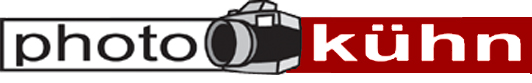 Preise für Bewerbungsfoto‘s 	Basic-Bewerbung	19,00 Euro ohne TerminDiese Serie eignet sich sehr gut, wenn Sie sich z.B. für ein Praktikum oder eine Aushilfsstelle	 bewerben. Sofort zum Mitnehmen. Fotodaten werden nach Übergabe gelöscht.Auswahl aus 2 – 3 Aufnahmen, 1 Wunschmotiv als 4er Ausdruck 4,5 x 6,5 cm Daten auf CD etc. zusätzlich 5,00 EuroClassic Bewerbung 39,00 EuroKomplette Serie mit grauem Hintergrund, 1 Foto wird ausgesucht, bearbeitet und Sie haben noch die Auswahl in Bezug auf Ausdruck in Farbe, Schwarz-Weiß oder Sepia, mit oder ohne weißen Rand, 1 x 4er Fotoausdruck ist im Preis enthalten inklusive Foto auf CD oder als Datei.Geben Sie uns hierfür mind. 1 Stunde Zeit und die schriftliche Genehmigung zur Speicherung bzw. zum Löschen der Daten nach Übergabe!Jedes weitere Foto kostet 15,00 Euro zusätzlichPremium Bewerbung 89,00 EuroWie Classic Bewerbung, zusätzlich intensive Bildretusche, Zeit für verschiedene Outfits und unterschiedliche Aufnahmen mit verschiedenen Hintergründen.Vereinbaren Sie hier einen Termin per Mail info@photokuehn.de oder Telefon07221 24665 mit Herrn Müllenhoff.Sie erhalten 3 Motive als Datei und jeweils einen 4er Abzug pro Motiv. Ideal für Ihre Homepage, Berufswechsel, Bewerbung nach dem Studium.Weitere Bilder pro Stück 15,00 Euro als Datei oder Abzug.Geben Sie uns hier mind. 1 Tag Zeit.Optimal sind dezente Muster, bei den Damen möglichst keine ärmellosen, schulterfreien Oberteile, Unterwäsche in Hautfarbe unter hellen Oberteilen. Die Herren können gerne unterschiedliche Krawatten mitbringen. 